Материал для дистанционного обучения в 3 «Б» классе на 27 – 30 апреля по математике.Здравствуйте, ребята! С этого урока мы начинаем новую тему «Умножение круглых чисел». Для кого-то  это будет новое, для кого-то нет. Я думаю, мы вместе вспомним этот материал  и будем двигаться дальше, узнавать новое.Урок 1. Тема «Умножение круглых чисел».Повторим тему на основе изученного ранее. ( кто забыл способ решения, смотрим видео1 и 2 на сайте или в Вайбере).Решим вместе: 20 *3 =                 60 :3 =                             200 * 3 =              600 : = Прочитаем правило с.95 и с.98Вычислить по образцу  из  учебника на с.96,№ 4 (1,2,3 столбик), с.98, №2.Решить задачи с использованием изученного приёма вычисления из учебника, с. 96, №6, с. 99,№3 (письменно)Урок 2. Тема «Грамм».Посмотреть видеоурок по ссылке https://www.youtube.com/watch?v=8ZmNqAqdvfU , прочитать правило в учебнике с. 101, выписать в тетрадь соотношение между килограммом и граммом.Выполнить устно со стр. 101 учебника, №1, письменно в тетрадь со стр. 102, №2,3.Повторить вычисления, изученные на прошлом уроке. Учебник с. 97, №1(1,2,3 столбик), №2.Урок 3. Тема. «Вычисление вида 170 *2,   340 :2.»Посмотреть видео «математика к уроку 3» на сайте или по Вайберу.  Выполнить по образцу из учебника с. 104, № 4(1,2,3,4 столбик).Решить задачи с изученным способом решения из учебника с. 104, №5,6Творческое задание (на оценку!!!) учебник с. 105, №10. Большая просьба: из учебника ничего не вырезаем. Это школьная вещь.Урок 4. Тема «Повторение изученного. Самостоятельная работа по теме «Умножение, деление круглых чисел. Грамм»Выполнить задание для повторения. Учебник с. 105, №3, с.103, №1., с. 106, №7.Выполнить самостоятельную работу.1.Вычисли:20 *7       300 *2       21*3       210 *440 :4        900 :3        84 :7       840 : 122.Решить задачу.За 5 карандашей заплатили 75 руб. сколько рублей заплатят за 10 карандашей?С помощью гирь, представленных ниже, набери массу в10г = _____________       25г =___________________99 г=_______________     101 г = _________________225 г = _____________      1кг = __________________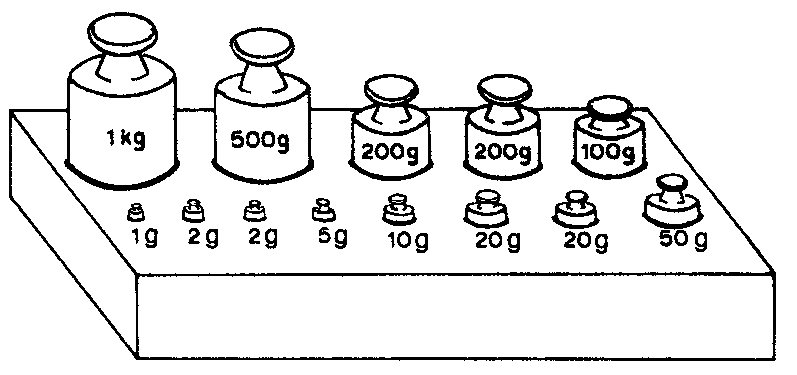 Форма контроля: творческое задание, самостоятельная работа.